Pre-Hydration via Rapidojet of 100% of Flour to final mixer Procedure:In the following examples, just by pre-hydrating flour to the final mixer via Rapidojet, the hydration level was increased from 75% to 85%.  Dough felt the same and machinability was not harmed. The process resulted in significantly reduced cost due to additional water (yield) Production capacity was doubled because mixing time was cut by more than half. Mixing time had been 4 in low and 10 in high.  Low speed was totally eliminated. Only 5 minutes in high speed.The last 3 pictures show a rye-wheat-bread.Freshness was significantly better after 3 days vs. Control.The process resulted in increased quality:  volume and shelf-life (softness) For the buns ("Schnittbrötchen"), the baker increased total hydration level from 51% to 60 %.Comments from a German baker:„anbei die Fotos der getesteten Produkte…..HAMMER !!!Top Qualitäten !!!“  Translation: Here are the pictures of the product from yesterday.....Excellent!!Top Quality!!!“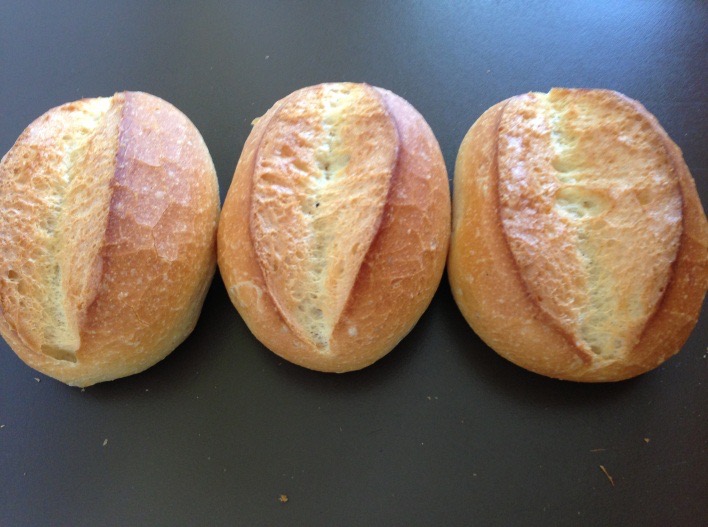 Proud Member of                 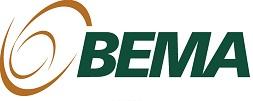 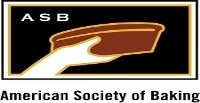 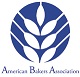 Bakery Concepts International, LLC. -  P.O. Box 234, Enola, PA 17025 - Phone (610) 574-9565 - Fax (717) 732-8169                                           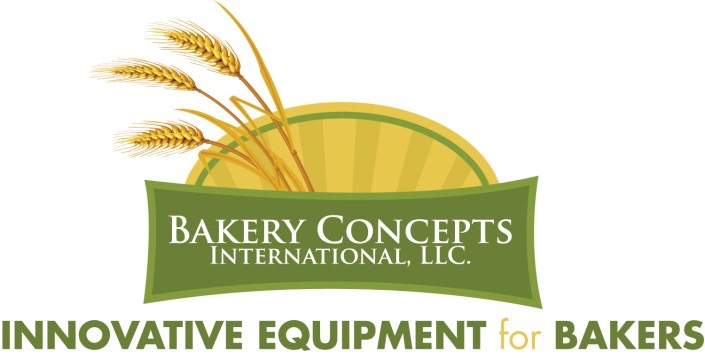 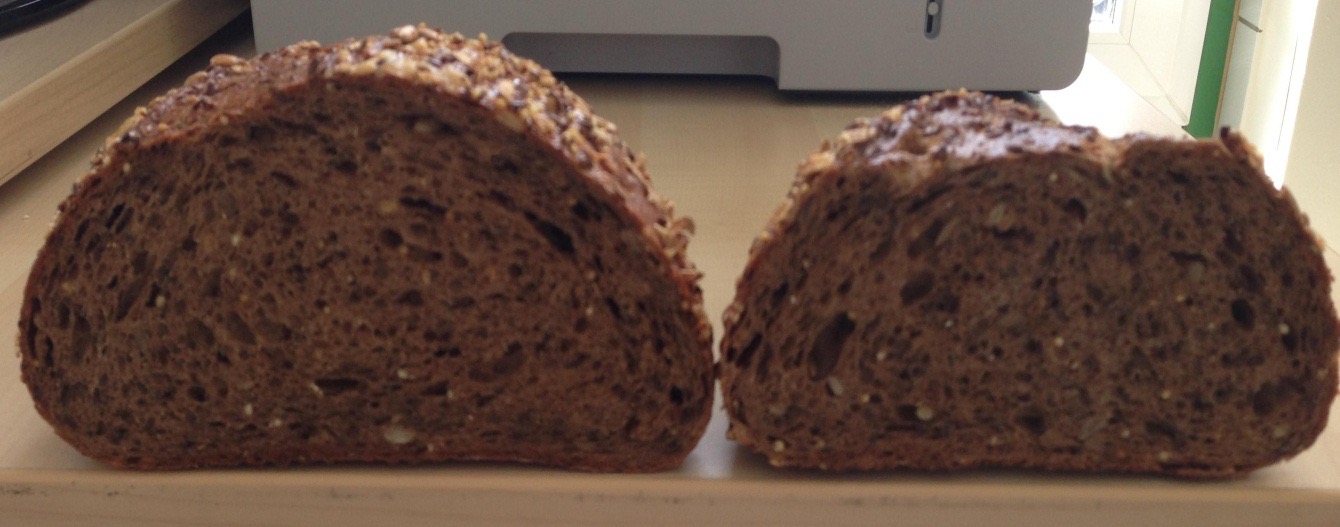 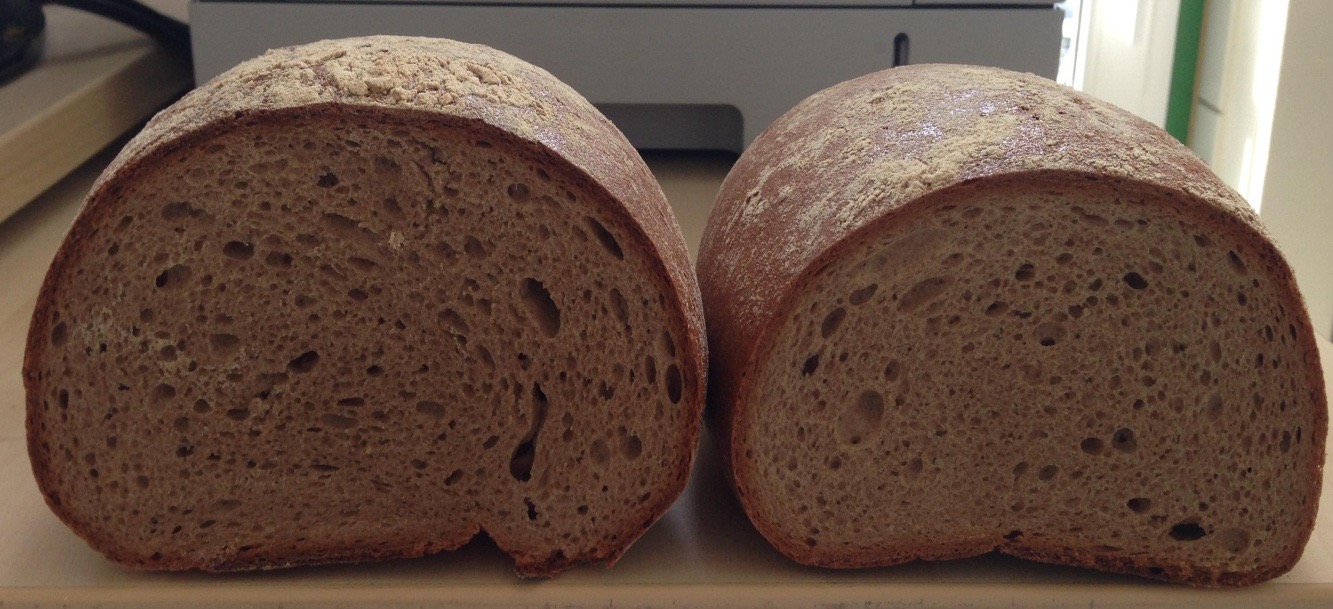 Proud Member of                 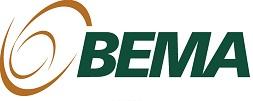 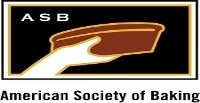 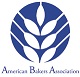 Bakery Concepts International, LLC. -  P.O. Box 234, Enola, PA 17025 - Phone (610) 574-9565 - Fax (717) 732-8169     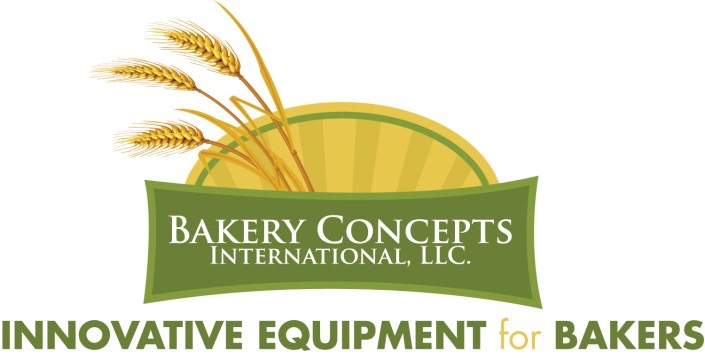 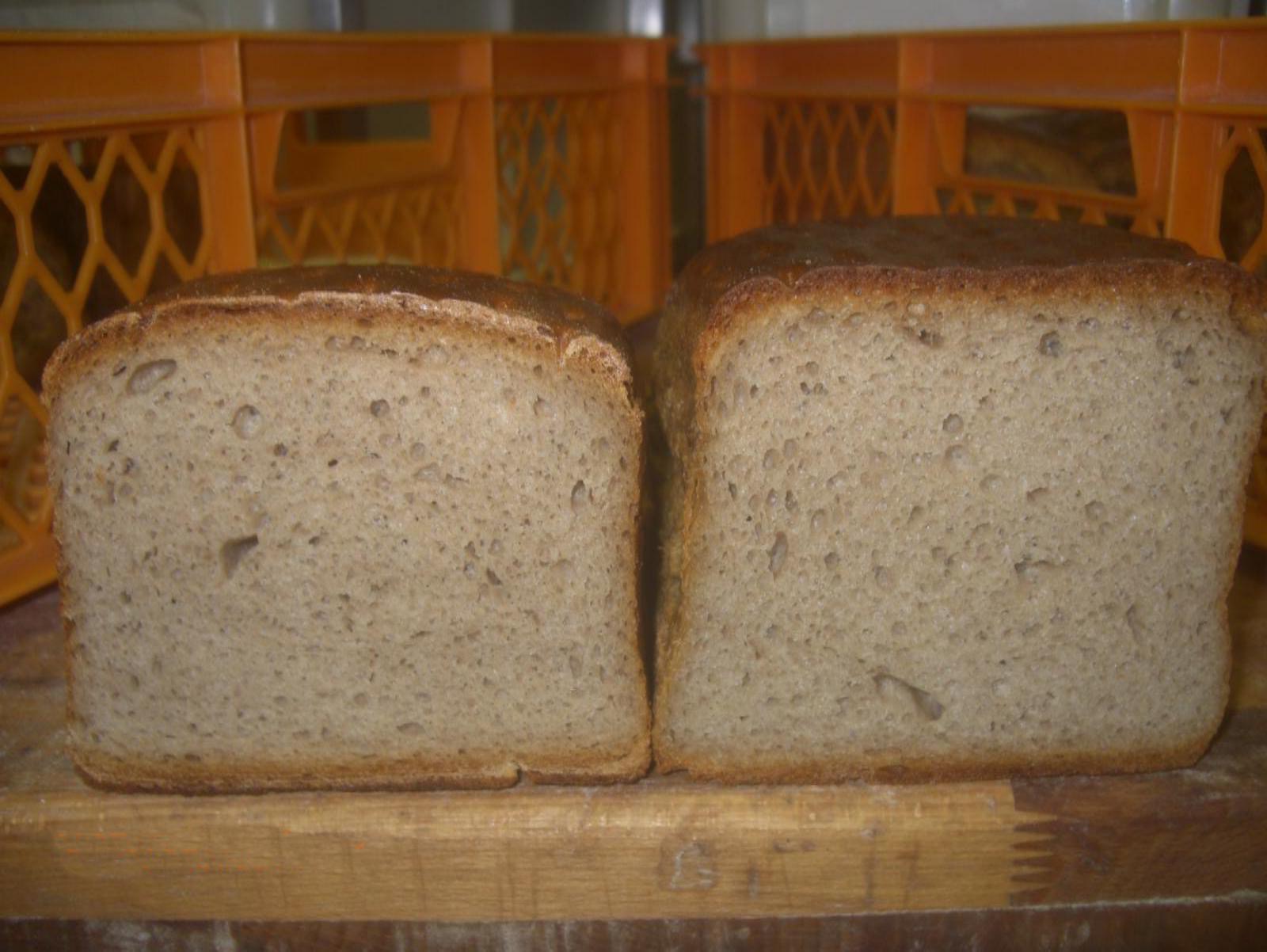 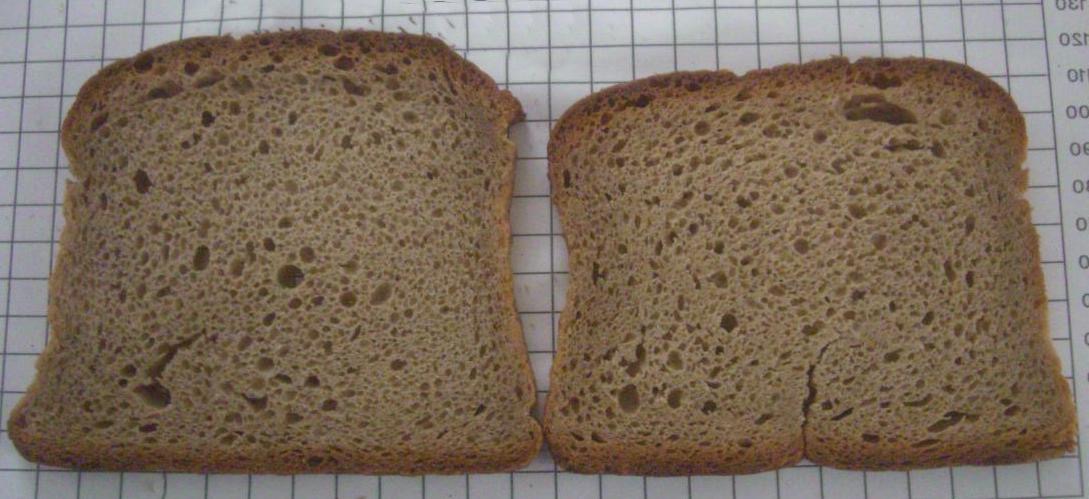 Proud Member of                 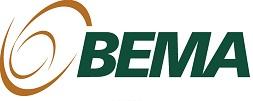 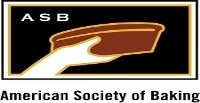 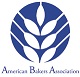 Bakery Concepts International, LLC. -  P.O. Box 234, Enola, PA 17025 - Phone (610) 574-9565 - Fax (717) 732-8169                                           